Solo Ensemble Introduction - Soloist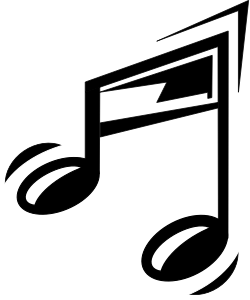 Hello, My Name is:____________________________________     I attend:___________________________________________My Accompanist is:________________________________________I am playing:____________________________________________The Composer is:________________________________________An Interesting Aspect of this piece is: _________________________________________________________________________________________Solo Ensemble Introduction - EnsembleHello, our names are:______________________________________________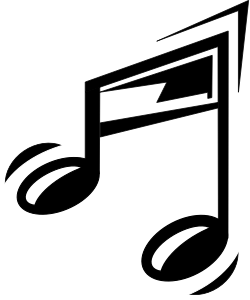 We attend:_________________________________         Our Accompanist is:_________________________________We are playing:____________________________________The Composer is:________________________________________An Interesting Aspect of this piece is: ___________________________________________________________________________________________________